ПРОТОКОЛ № 22заседания Президиума Некоммерческого партнерства по содействию в реализации архитектурно-строительного проектирования «ПроЭк»«20» марта 2013 г.	г. МоскваВремя начала собрания 10 ч. 00 м.Время окончания собрания 12 ч. 00 м.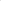 Место проведения собрания: 111033, г. Москва, ул. Волочаевская, д. 17 А, пом. I.Присутствовали: члены Президиума Некоммерческого партнерства по содействию в реализации архитектурно-строительного проектирования «ПроЭк» (далее — Партнерства):Мирзоев Владимир Владимирович — Президент Партнерства;Чапаев Никита Николаевич;Ахметов Якуб Искандярович;Гудыма Александр Николаевич;Страхов Юрий Михайлович;Жомов Андрей Александрович;Скоробогатый Виктор Николаевич.Приглашенные: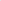 - Директор Партнерства Павлов БГ.ПОВЕСТКА ДНЯ:1. Рассмотрение вопроса о принятии в состав Партнерства новых членов;ПО ПЕРВОМУ ВОПРОСУ повестки дня СЛУШАЛИ: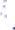 Директор Партнерства Павлов Б.Г., доложил присутствующим о результатах рассмотрения Контрольной комиссией Партнерства заявлений, поступивших от кандидатов на вступление в Партнерство, и представил Президиуму, для принятия в состав членов:- Общество с ограниченной ответственностью «Оптаун» (ОГРН: 5087746655970; адрес: 127018, г. Москва, ул. Стрелецкая, д. 18.);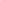 - Общество с ограниченной ответственностью «ЭнергоКомплекс» (ОГРН: 1127747296797; адрес: 129110, Москва Город, Гиляровского Улица, 51).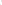 ГОЛОСОВАЛИ: «за» единогласно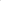 РЕШИЛИ:Принять в состав членов НП «ПроЭк»:- Общество с ограниченной ответственностью «Оптаун» (ОГРН: 5087746655970;    адрес: 127018, г. Москва, ул. Стрелецкая, д. 18.);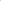 - Общество с ограниченной ответственностью «ЭнергоКомплекс» (ОГРН: 1127747296797; адрес: 129110, Москва Город, Гиляровского Улица, 51.);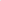 Президент Партнерства	   _____________               Мирзоев В. В.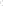 Секретарь собрания                   _____________                Ахметов Я. И.